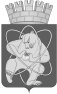 Городской округ«Закрытое административно – территориальное образование  Железногорск Красноярского края»ГЛАВА ЗАТО  г. ЖЕЛЕЗНОГОРСКПОСТАНОВЛЕНИЕ     07.06.2023                                                                                                                            № 23пг. ЖелезногорскО занесении граждан ЗАТО Железногорск на Доску Почёта ЗАТО ЖелезногорскВ соответствии с решением Совета депутатов ЗАТО г. Железногорск         от 07.07.2016 № 10-45Р «О Доске Почёта ЗАТО Железногорск», на основании протокола заседания комиссии по рассмотрению кандидатур, предлагаемых       для занесения на Доску Почёта ЗАТО Железногорск, от 06.06.2023ПОСТАНОВЛЯЮ: 1. За вклад в социально-экономическое развитие городского округа «Закрытое административно-территориальное образование Железногорск Красноярского края», образцовое выполнение трудовых обязанностей, продолжительный и безупречный труд занести на Доску Почёта ЗАТО Железногорск следующих граждан ЗАТО Железногорск:1.3. Байбородова Андрея Анатольевича, начальника сектора конструирования автономных узлов отдела конструирования механических устройств и механизмов космических аппаратов акционерного общества «Информационные спутниковые системы» имени академика М.Ф. Решетнёва».	1.2. Беркутову Ларису Ивановну, начальника отдела предоставления мер социальной поддержки территориального отделения краевого государственного казенного учреждения «Управление социальной защиты населения» по ЗАТО г.Железногорск Красноярского края;1.3. Булавчук Людмилу Григорьевну, заместителя директора краевого государственного казенного учреждения «Центр занятости населения закрытого административно-территориального образования города Железногорска»;1.4. Ефремову Юлию Валентиновну, воспитателя муниципального бюджетного дошкольного образовательного учреждения «Детский сад № 70 “Дюймовочка”»;1.5. Игнатова Владимира Николаевича, водителя автомобиля гаража КБ    № 51 федерального государственного бюджетного учреждения здравоохранения «Клиническая больница № 51 Федерального медико-биологического агентства»;1.6. Каплунову Маргариту Константиновну, индивидуального предпринимателя;1.7. Козину Елену Петровну, заместителя руководителя – заместителя главного государственного санитарного врача по ЗАТО Железногорск Красноярского края, ЗАТО Циолковский Амурской области и организациям, обслуживаемым ФМБА России на территории г. Красноярска Красноярского края и территории Иркутской области;1.8. Кондаурова Сергея Михайловича, машиниста топливоподачи производства тепловой энергии федерального государственного унитарного предприятия «Горно-химический комбинат»;1.9. Кравцову Валентину Ивановну, заведующего отделом муниципального бюджетного учреждения культуры Центральная городская библиотека им. М. Горького;1.10. Максимову Елену Раисовну, начальника отдела закупок управления закупками федерального государственного унитарного предприятия «Горно-химический комбинат»;1.11. Матвееву Любовь Викторовну, инженера 2 категории отдела материально-технического снабжения акционерного общества «Информационные спутниковые системы» имени академика М.Ф. Решетнёва»;1.12. Мирскова Василия Владимировича, заместителя начальника полиции (по охране общественного порядка), подполковника полиции Межмуниципального управления МВД России по ЗАТО г. Железногорск;1.13. Ребенкова Сергея Викторовича, тренера-преподавателя муниципального автономного учреждения дополнительного образования Спортивная школа «Юность»;1.14. Остроменского Павла Михайловича, заведующего отделением - врача-хирурга хирургического отделения федерального государственного бюджетного учреждения здравоохранения «Клиническая больница № 51 Федерального медико-биологического агентства»;1.15. Рыженькову Наталью Алексеевну, учителя муниципального бюджетного общеобразовательного учреждения «Гимназия № 91 имени М.В. Ломоносова»;1.16. Царёву Эллу Семеновну, монтажника радиоэлектронной аппаратуры и приборов 6 разряда цеха изготовления приборов и печатных плат акционерного общества «Информационные спутниковые системы» имени академика М.Ф. Решетнёва»;1.17. Цытыркину Валентину Николаевну, заместителя председателя Территориальной профсоюзной организации г. Железногорска Российского профессионального союза работников атомной энергетики и промышленности;1.18. Черенкову Татьяну Михайловну, заместителя председателя совета ветеранов Федерального государственного казенного учреждения «Специальное управление Федеральной противопожарной службы № 2 Министерства Российской Федерации по делам гражданской обороны, чрезвычайным ситуациям и ликвидации последствий стихийных бедствий»;1.19. Чернова Бориса Ивановича, ведущего инженера производства  вывода из эксплуатации ядерно- и радиационно опасных объектов федерального государственного унитарного предприятия «Горно-химический комбинат»;1.20. Чернушевича Дмитрия Владимировича, помощника начальника, подполковника внутренней службы Федерального государственного бюджетного образовательного учреждения высшего образования «Сибирская пожарно-спасательная академия» государственной противопожарной службы Министерства Российской Федерации по делам гражданской обороны, чрезвычайным ситуациям и ликвидации последствий стихийных бедствий».2. Отделу общественных связей Администрации ЗАТО г. Железногорск (И.С. Архипова) обеспечить процедуру размещения информации о гражданах, занесённых на Доску Почёта ЗАТО Железногорск, на официальном сайте Администрации ЗАТО г. Железногорск в информационно-телекоммуникационной сети «Интернет». 3. Управлению внутреннего контроля Администрации ЗАТО г. Железногорск (В.Г. Винокурова):3.1. Довести настоящее постановление до сведения населения через газету «Город и горожане»;3.2. Принять участие в процедуре чествования в части обеспечения памятными подарками граждан, перечисленных в пункте 1 настоящего постановления.4. Контроль над исполнением постановления возложить на заместителя Главы ЗАТО г. Железногорск по общественно-политической работе                 А.В. Калинина.         5. Постановление вступает в силу после его официального опубликования.Глава ЗАТО г. Железногорск 		                                           Д.М. Чернятин